PRACOVNÍ LIST – EKOSYSTÉM POLE, EKOSYSTÉM LOUKAProč lidé zakládají pole, k čemu slouží? …………………………………………………………………………………………………….……………………………………………………………………………………………………..2) Pojmenuj obilniny: 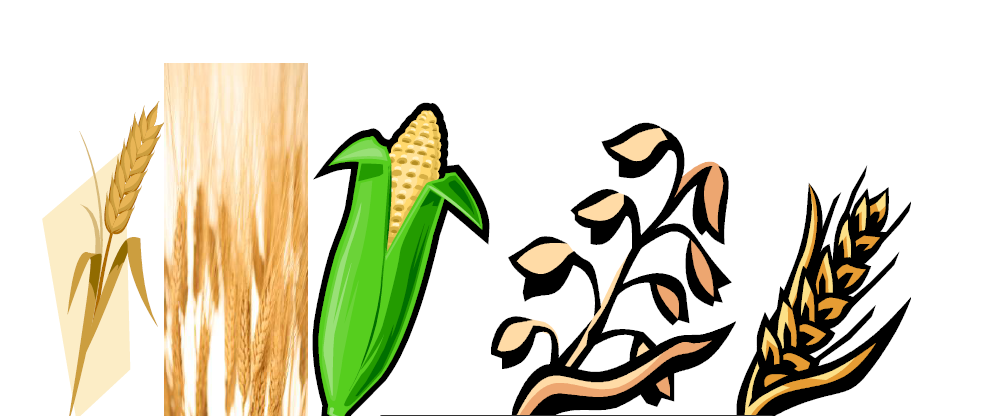 ………….        ……………..      …………………     ………………….    ………………….3) K čemu se obilniny pěstují, jak se zpracovávají a co se z nich vyrábí:      …………………………………………………………………………………………………….……………………………………………………………………………………………………..…………………………………………………………………………………………………….……………………………………………………………………………………………………..4) Nakresli stavbu těla obilniny a popiš části: 5) Pojmenuj okopaniny a popiš jejich části: 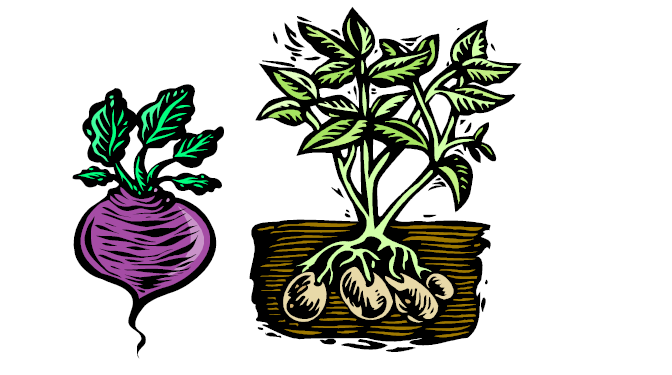 6) Jaké luskoviny znáš?    ……………………………………………………………………………………………………….7) Napiš olejniny a co se z nich vyrábí.     ……………………………………………………………………………………………………….    ……………………………………………………………………………………………………….8) Napiš pícniny a k čemu slouží.      …………………………………………………………………………………………………….    ……………………………………………………………………………………………………….9) Jakou znáš textilní plodinu a co se z ní vyrábí?      ……………………………………………………………………………………………………..    ……………………………………………………………………………………………………….10) Polní plevele jsou:        …………………………………………………………………………………………………….      …………………………………………………………………………………………………….11) Jaké znáš polní živočichy, kteří hospodářům škodí?        ……………………………………………………………………………………………………..       ……………………………………………………………………………………………………..12) Pojmenuj polní živočichy: 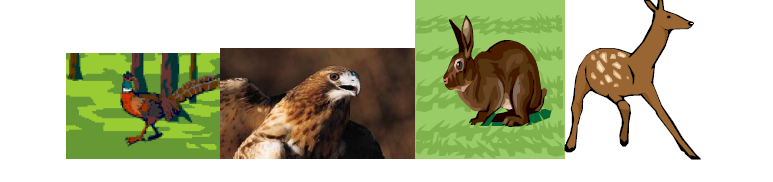 ………………………..          ………………………..     ………………….     …………………13) K čemu slouží louky?        …………………………………………………………………………………………………….14) Jmenujte některé luční trávy:       ……………………………………………………………………………………………………..      ……………………………………………………………………………………………………..15) Nakresli a popiš stavbu těla trávy: 16) Popiš byliny, které rostou na louce: 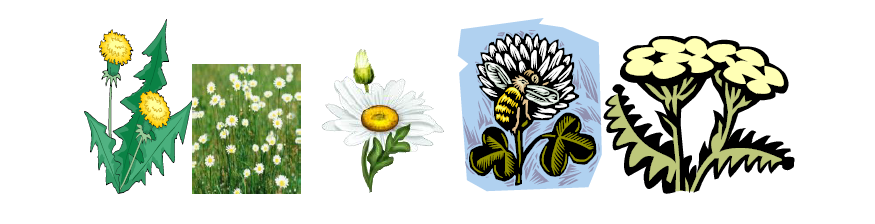       …………………   ……………   ……………..     ………………      ………………….17) Jaké znáš další léčivé byliny?        ………………………………………………………………………………………………..18) Napiš jedovaté byliny:       …………………………………………………………………………………………………19) Na louce můžeme vidět různý hmyz, např. 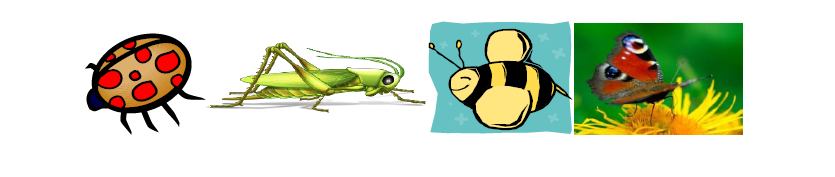       ………………….         …………………….       ……………….    …………………….20) Co víš o včele medonosné, kde žije, popiš její části těla, jak se množí, jaký užitek přináší? 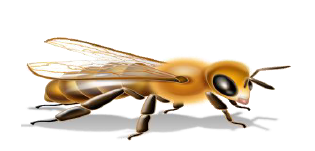      ……………………………………………………………………………………………………..      ……………………………………………………………………………………………………..      ……………………………………………………………………………………………………..      ……………………………………………………………………………………………………..21)Mezi plazy na louce patří ještěrka obecná, co o ní víš?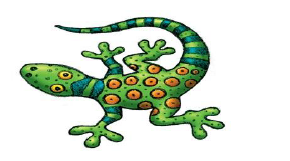       ……………………………………………………………………………………………………..      ……………………………………………………………………………………………………..      ……………………………………………………………………………………………………..      ……………………………………………………………………………………………………..22) Ptáci na louce: pojmenuj, zda je tažný či ne, čím se živí a jak hnízdí.        ……………………………..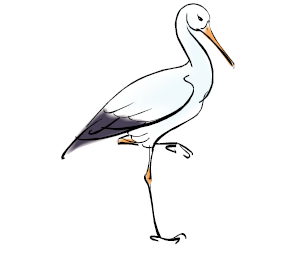 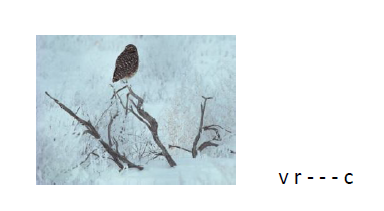        ……………………………………………………………………………………………………..       ……………………………………………………………………………………………………..       ……………………………………………………………………………………………………..       ……………………………………………………………………………………………………..23) Tento savec se často vyskytuje na golfových hřištích a letištích. Víš, jak se jmenuje, kde žije, čím se živí a jak přečkává zimu? 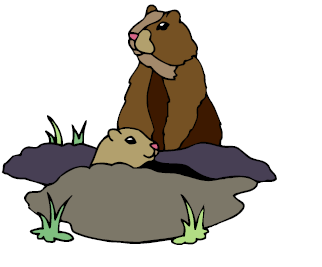        ……………………………………………………………………………………………………..       ……………………………………………………………………………………………………..